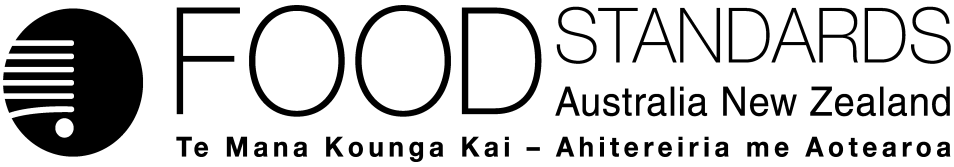 29 June 2015[13–15]Administrative Assessment Report – Application A1113Extension of Use of Propionates in Processed MeatDecisionChargesApplication Handbook requirementsConsultation & assessment timeframeDate received:  6 May 2015Date due for completion of administrative assessment:  27 May 2015Date completed:  21 May 2015Date received:  6 May 2015Date due for completion of administrative assessment:  27 May 2015Date completed:  21 May 2015Date received:  6 May 2015Date due for completion of administrative assessment:  27 May 2015Date completed:  21 May 2015Applicant:  Kemin Industries (Asia) PTE LTD via Axiome Pty LtdApplicant:  Kemin Industries (Asia) PTE LTD via Axiome Pty LtdPotentially affected Standard:1.3.1Brief description of Application:To request the extension of use of propionates as anti-microbial preservatives in processed meat products.Brief description of Application:To request the extension of use of propionates as anti-microbial preservatives in processed meat products.Potentially affected Standard:1.3.1Procedure:  General	Estimated total hours: 350 hoursReasons why:Seeking to extend the use of existing food additivesProvisional estimated start work:  Early February 2016Application acceptedDate:  21 May 2015Has the Applicant requested confidential commercial information status? Yes ✔		NoWhat documents are affected? Appendix BHas the Applicant provided justification for confidential commercial information request? Yes ✔		No	N/AHas the Applicant sought special consideration e.g. novel food exclusivity, two separate applications which need to be progressed together?Yes	No ✔Does FSANZ consider that the application confers an exclusive capturable commercial benefit on the Applicant?Yes	No ✔ Does the Applicant want to expedite consideration of this Application?Yes	No	Not known ✔ Which Guidelines within the Part 3 of the Application Handbook apply to this Application?3.1.1, 3.3.1 Is the checklist completed?Yes ✔	NoDoes the Application meet the requirements of the relevant Guidelines?  Yes ✔	No Does the Application relate to a matter that may be developed as a food regulatory measure, or that warrants a variation of a food regulatory measure?Yes ✔ 	NoIs the Application so similar to a previous application or proposal for the development or variation of a food regulatory measure that it ought not to be accepted?Yes	No ✔Did the Applicant identify the Procedure that, in their view, applies to the consideration of this Application?Yes ✔	NoIf yes, indicate which Procedure: General	Other Comments or Relevant Matters:Nil Proposed length of public consultation period:  6 weeks Proposed timeframe for assessment:‘Early Bird Notification’ due:  22 June 2015Commence assessment (clock start)	Early March 2016Completion of assessment & preparation of draft food reg measure	Early July 2016Public comment	Mid-July-late Aug 2016Board to complete approval	Early Dec 2016Notification to Forum	Mid-Dec 2016Anticipated gazettal if no review requested	Late Feb 2017